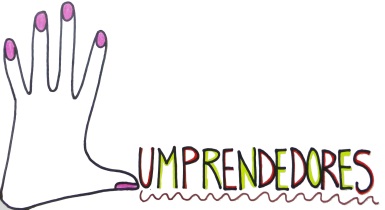 ACTA II:  ELECCIONES DE REPRESENTANTES Y CARGOS DIRECTIVOS.En Las Lumbreras, miércoles 5 de noviembre de 2012 se  reúnen los alumnos de 5º y 6º del  C.E.I.P. JUAN XXIII  en el aula de 5º y 6º a las  10:00 horas, para elegir los cargos. Han quedado de la siguiente manera:El total de los cargos del equipo directivo y de los demás representantes han quedado de la siguiente manera.Presidente:DARÍO CARRILLO FONSSecretaria:MARTA CEMEÑO TORRALBATesorera:JENNIFER GARCÍA ALARCÓNContable:ADRIANA CASTILLO ASTUDILLO Comunicación:DANIEL MARTÍNEZ VERACompras:PABLO GONZÁLEZ MATEO Y JOSÉ JUAN RÍOS LÓPEZMárketing y publicidad:JENNIFER BAEZA VELASCO Y ANTONIO PINA RAMÍREZCalidad:LUCIANA ANCHORENA ACOSTA Los resultados de las rondas de las elecciones se pueden consultar en el blog del Proyecto EME (http://proyectoemelumbreras.blogspot.com.es/2012/11/constitucion-y-elecciones.html).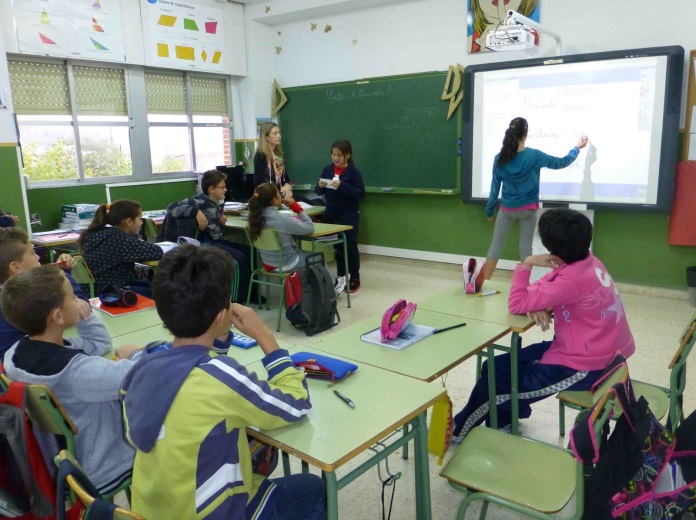 Y para que así conste, firmamos el presente documento en el lugar y fecha citados anteriormente.                                                                                          VºBº          PresidenteMarta Cemeño Torralba                                      Darío Carrillo  FonsPRESIDENTENUMERODE VOTOS1ºVUELTA2ºVUELTADANIEL MARTINEZ VERA42PABLO GONZALEZ MATEO10ADRIANA CASTILLO ASTUDILLO10DARIO CARRILLO FONS48                         SECRETARIO/ANº DE VOTOSPABLO GONZALEZ MATEO1ADRIANA CASTILLO ASTUDILLO1TONI PINA RAMIREZ1JOSE JUAN RIOS LOPEZ1MARTA CEMEÑO TORRALBA3JENNY BAEZA VELASCO2                           TESORERO/ANº DE VOTOSJENNYFER GARCIA ALARCÓN4PABLO GONZALEZ MATEO1LUCIANA ANCHORENA COSTA1DARIO CARRILLO FONS 4